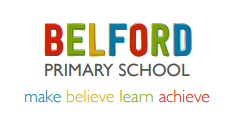 Autumn Term 2019Issue 5    20.12.19Autumn Term 2019Issue 5    20.12.19Rewards for Fabulous Reading!Many of our children received prizes in our end of term certificate assembly this week for their amazing efforts with reading at home. The children that took part in our ‘Extreme Reading’ challenge and the 12 Reads of Christmas, were all rewarded for their efforts. Many thanks to our families for their support with both of these.Rewards for Fabulous Reading!Many of our children received prizes in our end of term certificate assembly this week for their amazing efforts with reading at home. The children that took part in our ‘Extreme Reading’ challenge and the 12 Reads of Christmas, were all rewarded for their efforts. Many thanks to our families for their support with both of these.Rewards for Fabulous Reading!Many of our children received prizes in our end of term certificate assembly this week for their amazing efforts with reading at home. The children that took part in our ‘Extreme Reading’ challenge and the 12 Reads of Christmas, were all rewarded for their efforts. Many thanks to our families for their support with both of these.Rewards for Fabulous Reading!Many of our children received prizes in our end of term certificate assembly this week for their amazing efforts with reading at home. The children that took part in our ‘Extreme Reading’ challenge and the 12 Reads of Christmas, were all rewarded for their efforts. Many thanks to our families for their support with both of these.Rewards for Fabulous Reading!Many of our children received prizes in our end of term certificate assembly this week for their amazing efforts with reading at home. The children that took part in our ‘Extreme Reading’ challenge and the 12 Reads of Christmas, were all rewarded for their efforts. Many thanks to our families for their support with both of these.A Big Thank You to the Friends of Belford SchoolA huge thank you to the Friends of Belford for all their hard work this term raising valuable funds for our school. The children had a wonderful time at the pantomime on Tuesday 17th December. This was very kindly paid for by funds raised  by our amazing PTA. A Big Thank You to the Friends of Belford SchoolA huge thank you to the Friends of Belford for all their hard work this term raising valuable funds for our school. The children had a wonderful time at the pantomime on Tuesday 17th December. This was very kindly paid for by funds raised  by our amazing PTA. Attendance CertificatesWe are pleased to announce that 24 of our children received certificates this week for 100% attendance. A further 13 children received ‘Good Attendance’ certificates for having an attendance greater than 98%  Well done to all of these!Attendance CertificatesWe are pleased to announce that 24 of our children received certificates this week for 100% attendance. A further 13 children received ‘Good Attendance’ certificates for having an attendance greater than 98%  Well done to all of these!Attendance CertificatesWe are pleased to announce that 24 of our children received certificates this week for 100% attendance. A further 13 children received ‘Good Attendance’ certificates for having an attendance greater than 98%  Well done to all of these!Bingo EveningFun was had by all at our bingo evening on Thursday 19th December. Thanks again to the Friends of Belford for organising the event and to the class 4 children for helping call the numbers!  Christmas ProductionsOur  Key Stage 1 and 2 Christmas productions went incredibly well last week and helped to put us all in the right frame of mind for Christmas. The children performed with confidence and great enthusiam. They really were a credit to their families and our school and made me feel incredibly proud. Well done to them and to the staff who have worked tirelessly over the past few weeks putting the productions together.Christmas ProductionsOur  Key Stage 1 and 2 Christmas productions went incredibly well last week and helped to put us all in the right frame of mind for Christmas. The children performed with confidence and great enthusiam. They really were a credit to their families and our school and made me feel incredibly proud. Well done to them and to the staff who have worked tirelessly over the past few weeks putting the productions together.Christmas ProductionsOur  Key Stage 1 and 2 Christmas productions went incredibly well last week and helped to put us all in the right frame of mind for Christmas. The children performed with confidence and great enthusiam. They really were a credit to their families and our school and made me feel incredibly proud. Well done to them and to the staff who have worked tirelessly over the past few weeks putting the productions together.Christmas ProductionsOur  Key Stage 1 and 2 Christmas productions went incredibly well last week and helped to put us all in the right frame of mind for Christmas. The children performed with confidence and great enthusiam. They really were a credit to their families and our school and made me feel incredibly proud. Well done to them and to the staff who have worked tirelessly over the past few weeks putting the productions together.Carol ServiceIt was lovely to see so many parents and grandparents at our Carol Service today at St.Mary’s Church. Thank you to Revd Louise Taylor- Kenyon for making us feel so welcome and Mrs Cogger for playing the organ.Band and Class 4 Recorder PlayersOn Monday 16th December, our class 4 recorder players  and band visited the Bell View Centre in Belford, where they performed a selection of traditional carols. The children did a great job and were praised for both their musical talent and excellent behaviour.Well done to them!Thank you to Mrs Hilda Holwell, who works hard with the children each week, teaching them the recorder and other woodwind instruments. Band and Class 4 Recorder PlayersOn Monday 16th December, our class 4 recorder players  and band visited the Bell View Centre in Belford, where they performed a selection of traditional carols. The children did a great job and were praised for both their musical talent and excellent behaviour.Well done to them!Thank you to Mrs Hilda Holwell, who works hard with the children each week, teaching them the recorder and other woodwind instruments. Band and Class 4 Recorder PlayersOn Monday 16th December, our class 4 recorder players  and band visited the Bell View Centre in Belford, where they performed a selection of traditional carols. The children did a great job and were praised for both their musical talent and excellent behaviour.Well done to them!Thank you to Mrs Hilda Holwell, who works hard with the children each week, teaching them the recorder and other woodwind instruments. Dates for the DiaryMonday 6th JanuaryBack to schoolTuesday 7th JanuaryWhole school visit to Seahouses Hub. This is our whole school topic launch day. We will be starting our topic with a film viewing and we are keeping the film title top secret for the moment! We are feeling excited…Wednesday 15th January Class 4 visit to The Laing Gallery Newcastle Thursday 16th JanuaryClass 3 visit to The Granary Gallery, Berwick. Tuesday 21st JanuaryOperation Encompass relationships education for class 3, followed by a parent drop-in. Thursday 23rd January Art workshop day for class 3.  Wednesday 26th February NSPCC assemblies Speak Out and Stay SafeMiss Bowen and Mrs MoscropOur huge thanks go to Miss Bowen for teaching class 2 over the past few months whilst Mrs Moscrop has been on maternity leave. A big welcome back to Mrs Moscrop who returned to school this week.  Band and Class 4 Recorder PlayersOn Monday 16th December, our class 4 recorder players  and band visited the Bell View Centre in Belford, where they performed a selection of traditional carols. The children did a great job and were praised for both their musical talent and excellent behaviour.Well done to them!Thank you to Mrs Hilda Holwell, who works hard with the children each week, teaching them the recorder and other woodwind instruments. Band and Class 4 Recorder PlayersOn Monday 16th December, our class 4 recorder players  and band visited the Bell View Centre in Belford, where they performed a selection of traditional carols. The children did a great job and were praised for both their musical talent and excellent behaviour.Well done to them!Thank you to Mrs Hilda Holwell, who works hard with the children each week, teaching them the recorder and other woodwind instruments. Band and Class 4 Recorder PlayersOn Monday 16th December, our class 4 recorder players  and band visited the Bell View Centre in Belford, where they performed a selection of traditional carols. The children did a great job and were praised for both their musical talent and excellent behaviour.Well done to them!Thank you to Mrs Hilda Holwell, who works hard with the children each week, teaching them the recorder and other woodwind instruments. Dates for the DiaryMonday 6th JanuaryBack to schoolTuesday 7th JanuaryWhole school visit to Seahouses Hub. This is our whole school topic launch day. We will be starting our topic with a film viewing and we are keeping the film title top secret for the moment! We are feeling excited…Wednesday 15th January Class 4 visit to The Laing Gallery Newcastle Thursday 16th JanuaryClass 3 visit to The Granary Gallery, Berwick. Tuesday 21st JanuaryOperation Encompass relationships education for class 3, followed by a parent drop-in. Thursday 23rd January Art workshop day for class 3.  Wednesday 26th February NSPCC assemblies Speak Out and Stay SafeMiss Bowen and Mrs MoscropOur huge thanks go to Miss Bowen for teaching class 2 over the past few months whilst Mrs Moscrop has been on maternity leave. A big welcome back to Mrs Moscrop who returned to school this week.  Miss Amy Mattison After the Christmas break we will be welcoming a new member of staff into our school Nursery, Miss Amy Mattison.Amy is an experienced Early Years practitioner, with lots of enthusiam and a real passion for teaching in the Early Years.She will be working every day from 8.30am until 3.00pm and will be a key worker to some of our Nursery children.Amy has spent some time in Nursery this week, getting to know both the children and staff at Belford.We look forward to working with her.Miss Amy Mattison After the Christmas break we will be welcoming a new member of staff into our school Nursery, Miss Amy Mattison.Amy is an experienced Early Years practitioner, with lots of enthusiam and a real passion for teaching in the Early Years.She will be working every day from 8.30am until 3.00pm and will be a key worker to some of our Nursery children.Amy has spent some time in Nursery this week, getting to know both the children and staff at Belford.We look forward to working with her.Miss Amy Mattison After the Christmas break we will be welcoming a new member of staff into our school Nursery, Miss Amy Mattison.Amy is an experienced Early Years practitioner, with lots of enthusiam and a real passion for teaching in the Early Years.She will be working every day from 8.30am until 3.00pm and will be a key worker to some of our Nursery children.Amy has spent some time in Nursery this week, getting to know both the children and staff at Belford.We look forward to working with her.Dates for the DiaryMonday 6th JanuaryBack to schoolTuesday 7th JanuaryWhole school visit to Seahouses Hub. This is our whole school topic launch day. We will be starting our topic with a film viewing and we are keeping the film title top secret for the moment! We are feeling excited…Wednesday 15th January Class 4 visit to The Laing Gallery Newcastle Thursday 16th JanuaryClass 3 visit to The Granary Gallery, Berwick. Tuesday 21st JanuaryOperation Encompass relationships education for class 3, followed by a parent drop-in. Thursday 23rd January Art workshop day for class 3.  Wednesday 26th February NSPCC assemblies Speak Out and Stay SafeChristmas Dinner  We enjoyed a delicious Christmas lunch yesterday and were joined by a number of our school governors. Many thanks to Mrs Vallance and Mrs Dollin. Miss Amy Mattison After the Christmas break we will be welcoming a new member of staff into our school Nursery, Miss Amy Mattison.Amy is an experienced Early Years practitioner, with lots of enthusiam and a real passion for teaching in the Early Years.She will be working every day from 8.30am until 3.00pm and will be a key worker to some of our Nursery children.Amy has spent some time in Nursery this week, getting to know both the children and staff at Belford.We look forward to working with her.Miss Amy Mattison After the Christmas break we will be welcoming a new member of staff into our school Nursery, Miss Amy Mattison.Amy is an experienced Early Years practitioner, with lots of enthusiam and a real passion for teaching in the Early Years.She will be working every day from 8.30am until 3.00pm and will be a key worker to some of our Nursery children.Amy has spent some time in Nursery this week, getting to know both the children and staff at Belford.We look forward to working with her.Miss Amy Mattison After the Christmas break we will be welcoming a new member of staff into our school Nursery, Miss Amy Mattison.Amy is an experienced Early Years practitioner, with lots of enthusiam and a real passion for teaching in the Early Years.She will be working every day from 8.30am until 3.00pm and will be a key worker to some of our Nursery children.Amy has spent some time in Nursery this week, getting to know both the children and staff at Belford.We look forward to working with her.Dates for the DiaryMonday 6th JanuaryBack to schoolTuesday 7th JanuaryWhole school visit to Seahouses Hub. This is our whole school topic launch day. We will be starting our topic with a film viewing and we are keeping the film title top secret for the moment! We are feeling excited…Wednesday 15th January Class 4 visit to The Laing Gallery Newcastle Thursday 16th JanuaryClass 3 visit to The Granary Gallery, Berwick. Tuesday 21st JanuaryOperation Encompass relationships education for class 3, followed by a parent drop-in. Thursday 23rd January Art workshop day for class 3.  Wednesday 26th February NSPCC assemblies Speak Out and Stay SafeBelford Nursery Stay and Play Sessions for Toddlers and Babies.New for 2020 is a weekly stay and play session for babies and toddlers.The session will be every Friday afternoon from 1.30-2.30pmThe session will be a mixture of free play (with a variety of play equipment, including soft play) and a guided music experience with Lynda! We hope this will be an opportunity for local parents to meet and share a fun time with their young children. Miss Amy Mattison After the Christmas break we will be welcoming a new member of staff into our school Nursery, Miss Amy Mattison.Amy is an experienced Early Years practitioner, with lots of enthusiam and a real passion for teaching in the Early Years.She will be working every day from 8.30am until 3.00pm and will be a key worker to some of our Nursery children.Amy has spent some time in Nursery this week, getting to know both the children and staff at Belford.We look forward to working with her.Miss Amy Mattison After the Christmas break we will be welcoming a new member of staff into our school Nursery, Miss Amy Mattison.Amy is an experienced Early Years practitioner, with lots of enthusiam and a real passion for teaching in the Early Years.She will be working every day from 8.30am until 3.00pm and will be a key worker to some of our Nursery children.Amy has spent some time in Nursery this week, getting to know both the children and staff at Belford.We look forward to working with her.Miss Amy Mattison After the Christmas break we will be welcoming a new member of staff into our school Nursery, Miss Amy Mattison.Amy is an experienced Early Years practitioner, with lots of enthusiam and a real passion for teaching in the Early Years.She will be working every day from 8.30am until 3.00pm and will be a key worker to some of our Nursery children.Amy has spent some time in Nursery this week, getting to know both the children and staff at Belford.We look forward to working with her.Dates for the DiaryMonday 6th JanuaryBack to schoolTuesday 7th JanuaryWhole school visit to Seahouses Hub. This is our whole school topic launch day. We will be starting our topic with a film viewing and we are keeping the film title top secret for the moment! We are feeling excited…Wednesday 15th January Class 4 visit to The Laing Gallery Newcastle Thursday 16th JanuaryClass 3 visit to The Granary Gallery, Berwick. Tuesday 21st JanuaryOperation Encompass relationships education for class 3, followed by a parent drop-in. Thursday 23rd January Art workshop day for class 3.  Wednesday 26th February NSPCC assemblies Speak Out and Stay SafeBelford Nursery Stay and Play Sessions for Toddlers and Babies.New for 2020 is a weekly stay and play session for babies and toddlers.The session will be every Friday afternoon from 1.30-2.30pmThe session will be a mixture of free play (with a variety of play equipment, including soft play) and a guided music experience with Lynda! We hope this will be an opportunity for local parents to meet and share a fun time with their young children. Miss Amy Mattison After the Christmas break we will be welcoming a new member of staff into our school Nursery, Miss Amy Mattison.Amy is an experienced Early Years practitioner, with lots of enthusiam and a real passion for teaching in the Early Years.She will be working every day from 8.30am until 3.00pm and will be a key worker to some of our Nursery children.Amy has spent some time in Nursery this week, getting to know both the children and staff at Belford.We look forward to working with her.Miss Amy Mattison After the Christmas break we will be welcoming a new member of staff into our school Nursery, Miss Amy Mattison.Amy is an experienced Early Years practitioner, with lots of enthusiam and a real passion for teaching in the Early Years.She will be working every day from 8.30am until 3.00pm and will be a key worker to some of our Nursery children.Amy has spent some time in Nursery this week, getting to know both the children and staff at Belford.We look forward to working with her.Miss Amy Mattison After the Christmas break we will be welcoming a new member of staff into our school Nursery, Miss Amy Mattison.Amy is an experienced Early Years practitioner, with lots of enthusiam and a real passion for teaching in the Early Years.She will be working every day from 8.30am until 3.00pm and will be a key worker to some of our Nursery children.Amy has spent some time in Nursery this week, getting to know both the children and staff at Belford.We look forward to working with her.Merry Christmas and a Happy New YearFinally we would like to wish all our families a very Happy Christmas and a wonderful 2020!